એકંદર પરિણામોપ્રાથમિક વિજ્ઞાન વિદ્યાર્થીઓને 9 આવશ્યક તત્વો સાથે સંબંધિત 27 કૌશલ્યોમાં તેમની સિદ્ધિ દર્શાવવાની મંજૂરી આપે છે. [વિદ્યાર્થીનું નામ] સ્પ્રિંગ 2023 દરમિયાન 27 કૌશલ્યોમાંથી __ માં નિપુણતા પ્રાપ્ત કરી છે. એકંદરે, વિજ્ઞાનમાં [વિદ્યાર્થીનું નામ] ની નિપુણતા ચાર પર્ફોમન્સ શ્રેણીઓની ____ માં આવી: _________. [વિદ્યાર્થીના નામ] માં જે વિશિષ્ટ કૌશલ્યોમાં નિપુણતા છે અને જેમાં નિપુણતા નથી તે [વિદ્યાર્થીના નામ] ની લર્નિંગ પ્રોફાઇલમાં મળી શકે છે.ઉભરતા	લક્ષ્યની નજીકલક્ષ્ય પર	આગળ પડતાંડોમેનબાર ગ્રાફ ડોમેન દ્વારા નિપુણતા પ્રાપ્ત કરેલ કુશળતાની ટકાવારીનો સારાંશ આપે છે. ધોરણ દીઠ વિવિધ સ્તરો પર સામગ્રીની ઉપલબ્ધતાને કારણે તમામ વિદ્યાર્થીઓ તમામ કૌશલ્યોની પરીક્ષા આપતા નથી.પૃથ્વી અને અવકાશ વિજ્ઞાન __%9 કૌશલ્યોમાંથી _ માં નિપુણજીવવિજ્ઞાન __ %6 કૌશલ્યોમાંથી _ માં નિપુણ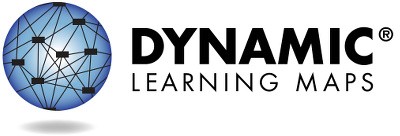 2 માંથી પૃષ્ઠ 1સંસાધનો સહિત વધુ માહિતી માટે, કૃપા કરીને https://dynamiclearningmaps.org/states ની મુલાકાત લો.યુનિવર્સિટી ઓફ કેન્સાસ. સર્વહક સ્વાધીન. માત્ર શૈક્ષણિક હેતુઓ માટે. પરવાનગી વિના વાણિજ્યિક અથવા અન્ય હેતુઓ માટે ઉપયોગ કરી શકાશે નહીં. “Dynamic Learning Maps” એ યુનિવર્સિટી ઓફ કેન્સાસનો ટ્રેડમાર્ક છે.પર્ફોમન્સ પ્રોફાઇલ, ચાલુભૌતિક વિજ્ઞાન __%12 કૌશલ્યોમાંથી _ માં નિપુણ+આ ડોમેનમાં કોઈ તત્વોનું મૂલ્યાંકન કરવામાં આવ્યું નથીડોમેન્સ બનાવતા દરેક આવશ્યક તત્વોમાં [વિદ્યાર્થીનું નામ] ના પર્ફોમન્સ વિશે વધુ માહિતી લર્નિંગ પ્રોફાઇલમાં આપેલ છે.સંસાધનો સહિત વધુ માહિતી માટે, કૃપા કરીને https://dynamiclearningmaps.org/states ની મુલાકાત લો.             2 માંથી પૃષ્ઠ 2પ્રાથમિક વિજ્ઞાનના આવશ્યક તત્વોમાં [વિદ્યાર્થીનું નામ] ના પર્ફોમન્સનો સારાંશ નીચે આપેલ છે. આ માહિતી [વિદ્યાર્થીના નામ] ની સ્પ્રિંગ 2023 દરમિયાન લેવાયેલ તમામ DLM પરીક્ષાઓ પર આધારિત છે. પ્રાથમિક વિજ્ઞાનમાં અપેક્ષિત 9 આવશ્યક તત્વોમાંથી __ માં [વિદ્યાર્થીના નામ] નું મૂલ્યાંકન કરવામાં આવ્યું હતું.  પ્રાથમિક વિજ્ઞાનમાં અપેક્ષિત 3 ડોમેન્સમાંથી __ માં [વિદ્યાર્થીના નામ] નું મૂલ્યાંકન કરવામાં આવ્યું હતું.મૂલ્યાંકન દરમિયાન જે તે સ્તરની નિપુણતાનું પ્રદર્શન કરવાથી આવશ્યક તત્વમાંના તમામ અગાઉના સ્તરોની નિપુણતા ધારવામાં આવે છે. આ કોષ્ટક વર્ણન કરે છે કે તમારા બાળકે મૂલ્યાંકનમાં કયા કૌશલ્યોનું પ્રદર્શન કર્યું અને તે કૌશલ્યો ગ્રેડ સ્તરની અપેક્ષાઓ સાથે કેવી રીતે સરખાવાશે.આ વર્ષે નિપુણતા મેળવેલ સ્તરો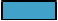 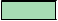 આ આવશ્યક તત્વ પર નિપુણતાની કોઈ સાબિતી નથીઆવશ્યક તત્વ ચકાસાયેલ નથી2 માંથી પૃષ્ઠ 1આ રિપોર્ટનો હેતુ સૂચનાત્મક આયોજન પ્રક્રિયામાં પુરાવાના એક સ્ત્રોત તરીકેનો છે. પરિણામો સંપૂર્ણ શૈક્ષણિક વર્ષની તમામ આઇટમના પ્રતિસાદોનું સંયોજન કરે છે. તમારું બાળક દરેક સેટિંગ્સમાં જ્ઞાન અને કૌશલ્યને અલગ રીતે દર્શાવી શકે છે તેથી, અહીં દર્શાવેલ અંદાજિત નિપુણતાના પરિણામો તમારું બાળક શું જાણે છે અને શું કરી શકે છે તેને સંપૂર્ણ રજૂ કરી શકશે નહીં.સંસાધનો સહિત વધુ માહિતી માટે, કૃપા કરીને https://dynamiclearningmaps.org/states ની મુલાકાત લો. યુનિવર્સિટી ઓફ કેન્સાસ. સર્વહક સ્વાધીન. માત્ર શૈક્ષણિક હેતુઓ માટે. પરવાનગી વિના વાણિજ્યિક અથવા અન્ય હેતુઓ માટે ઉપયોગ કરી શકાશે નહીં. “Dynamic Learning Maps” એ યુનિવર્સિટી ઓફ કેન્સાસનો ટ્રેડમાર્ક છે.આ વર્ષે નિપુણતા મેળવેલ સ્તરોઆ આવશ્યક તત્વ પર નિપુણતાની કોઈ સાબિતી નથીઆવશ્યક તત્વ ચકાસાયેલ નથી2 માંથી પૃષ્ઠ 2સંસાધનો સહિત વધુ માહિતી માટે, કૃપા કરીને https://dynamiclearningmaps.org/states ની મુલાકાત લો.આવશ્યક તત્વોનિપુણતાનું સ્તરનિપુણતાનું સ્તરનિપુણતાનું સ્તરઆવશ્યક તત્વો12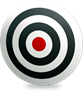 3 (લક્ષ્ય)SCI.EE.5.PS1-2ગલન અને જામવાની પ્રક્રિયાને ઓળખોગલન અને જામવા પહેલા અને પછી વજનની સરખામણી કરોહીટિંગ, ઠંડક અથવા મિશ્રણ પહેલાં અને પછી વજનની તુલના કરોSCI.EE.5.PS1-3ભૌતિક ગુણધર્મોને સરખાવોભૌતિક ગુણધર્મો દ્વારા સામગ્રીનું વર્ગીકરણ કરોગુણધર્મોના આધારે સામગ્રીને ઓળખોSCI.EE.5.PS2-1વસ્તુઓ પડી જાય ત્યારે કઈ દિશામાં જાય છે તે ઓળખોવસ્તુઓ પડી જાય ત્યારે કઈ દિશામાં જાય છે તેનું અનુમાન કરોદર્શાવો કે ગુરુત્વાકર્ષણ નીચે દિશામાન છેSCI.EE.5.PS3-1એવા મોડેલને ઓળખો કે જે છોડને ઉગવા માટે સૂર્યપ્રકાશની જરૂર હોવાનું દર્શાવે છેસૂર્યપ્રકાશમાંથી ઊર્જા મેળવતા છોડનું મોડેલસૂર્યમાંથી ખોરાકમાં આવતી ઊર્જાનું મોડેલSCI.EE.5.LS1-1જે વસ્તુઓ વૃદ્ધિ પામે છે તેને તે વસ્તુઓથી અલગ પાડો જે વૃદ્ધિ પામતી નથીપુરાવો આપો કે છોડ વૃદ્ધિ પામે છેપુરાવો આપો કે છોડને વૃદ્ધિ માટે હવા અને પાણીની જરૂર છેSCI.EE.5.LS2-1સામાન્ય માનવ ખોરાક ઓળખોએક મોડેલને ઓળખો જે છોડમાંથી પ્રાણીઓમાં દ્રવ્યનું સ્થળાંતર દર્શાવે છેજીવંત વસ્તુઓ દ્વારા દ્રવ્યની ગતિશીલતાનું મોડેલSCI.EE.5.ESS1-2સૂર્યોદય અને સૂર્યાસ્ત સહિતની ઘટનાઓને ગોઠવોદિવસની લંબાઈની પેટર્નને ઓળખોદિવસની લંબાઈમાં ઋતુઓની પેટર્ન દર્શાવોઆવશ્યક તત્વોનિપુણતાનું સ્તરનિપુણતાનું સ્તરનિપુણતાનું સ્તરઆવશ્યક તત્વો123 (લક્ષ્ય)SCI.EE.5.ESS2-1વરસાદ પડતો હોય ત્યારે દિનચર્યાને અનુસરવાની અપેક્ષા રાખે છેપાણી લોકોને કેવી રીતે અસર કરે છે તે સમજોપ્રદેશમાં પાણી જીવંત વસ્તુઓને કેવી રીતે અસર કરે છે તેનું મોડેલSCI.EE.5.ESS3-1પૃથ્વીના સંસાધનને સુરક્ષિત કરવાની એક રીત ઓળખોપૃથ્વીના સંસાધનોના સંરક્ષણમાં મદદ કરતી પદ્ધતિઓની તુલના કરોપૃથ્વીના સંસાધનોનું રક્ષણ કેવી રીતે કરવું તેનું વર્ણન કરો